Пятиборье – 2018Поздравляем команду детского сада «Искорка» занявшую 5 место в городских соревнованиях по легкоатлетическому многоборью среди дошкольников «Пятиборье – ДЕТИ»:Князев Денис                                                        Юницин Михаил               Куликов  Егор                                                       Тюкавин СавелийШкатова Алёна                                                     Полякова София      Шапорова Анастасия                                           Вахрамеева Полина    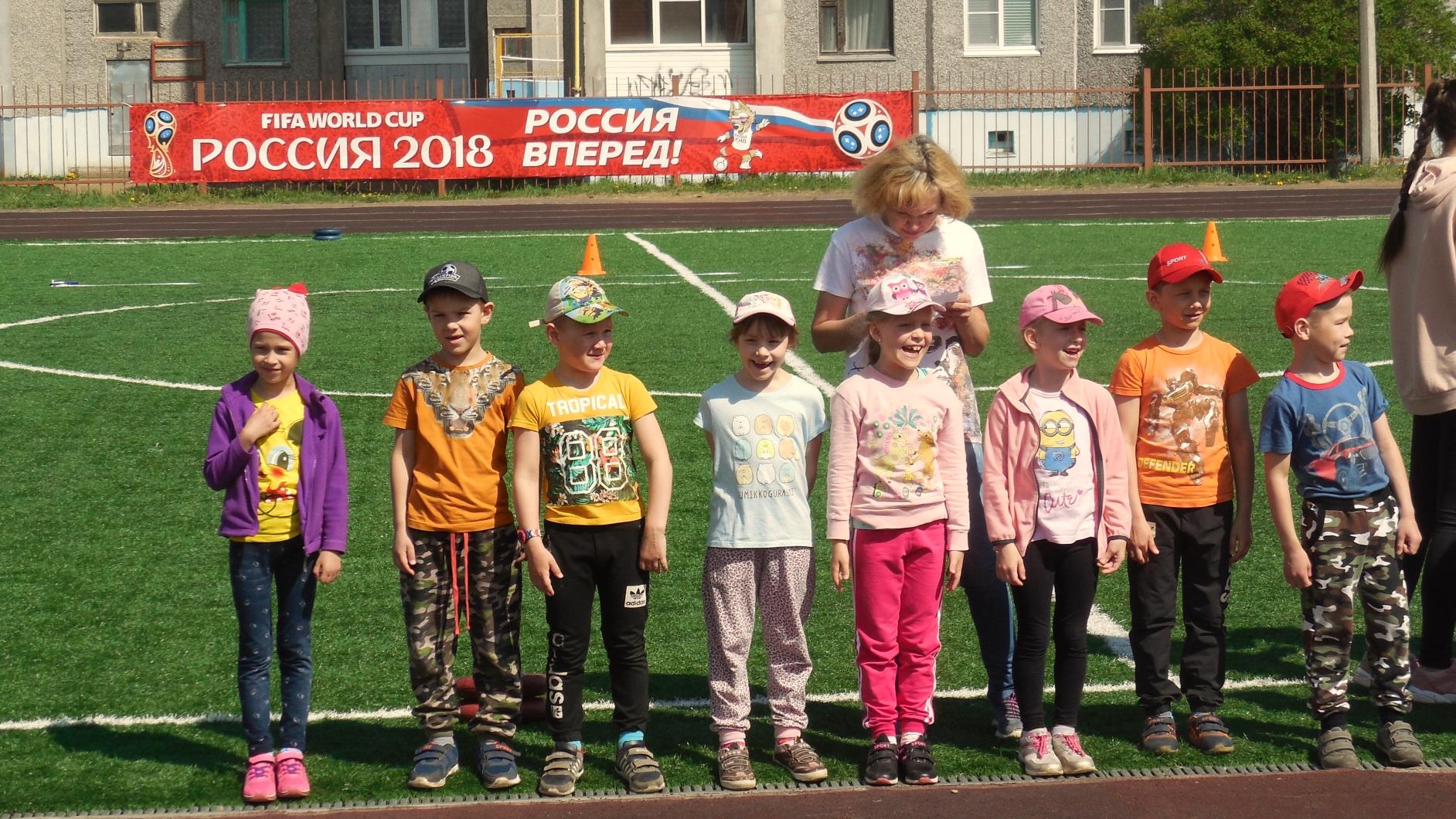 На стадионе школы №7, 23 мая состоялись городские соревнования по легкоатлетическое многоборье среди дошкольников «Пятиборье  - ДЕТИ».  В этот день соревновались 22 команды детских садов города Котласа и посёлка Вычегодский, по 4 человека в каждой. Всего 88 человек:  44 мальчиков и 44 девочек в каждой категории. Ребята соревновались в пяти дисциплинах:•	бег – 30 метров•	метание мешочка – 150 гр.•	прыжки в длину с места•	метание в вертикальную цель – расстояние 4, 5, 6 метра•	прыжки на скакалке – 30 сек.Поздравляем!!!!Шкатову Алёну занявшую 2 место в личном первенстве среди девочек1 место - в беге на 30 м.3 место - в прыжках на скакалке Шапорову Анастасию занявшую – 2 место в беге на 30 м.Куликова Егора занявшего – 1 место в беге на 30 м.Князева Дениса – 2 место в беге на 30 м.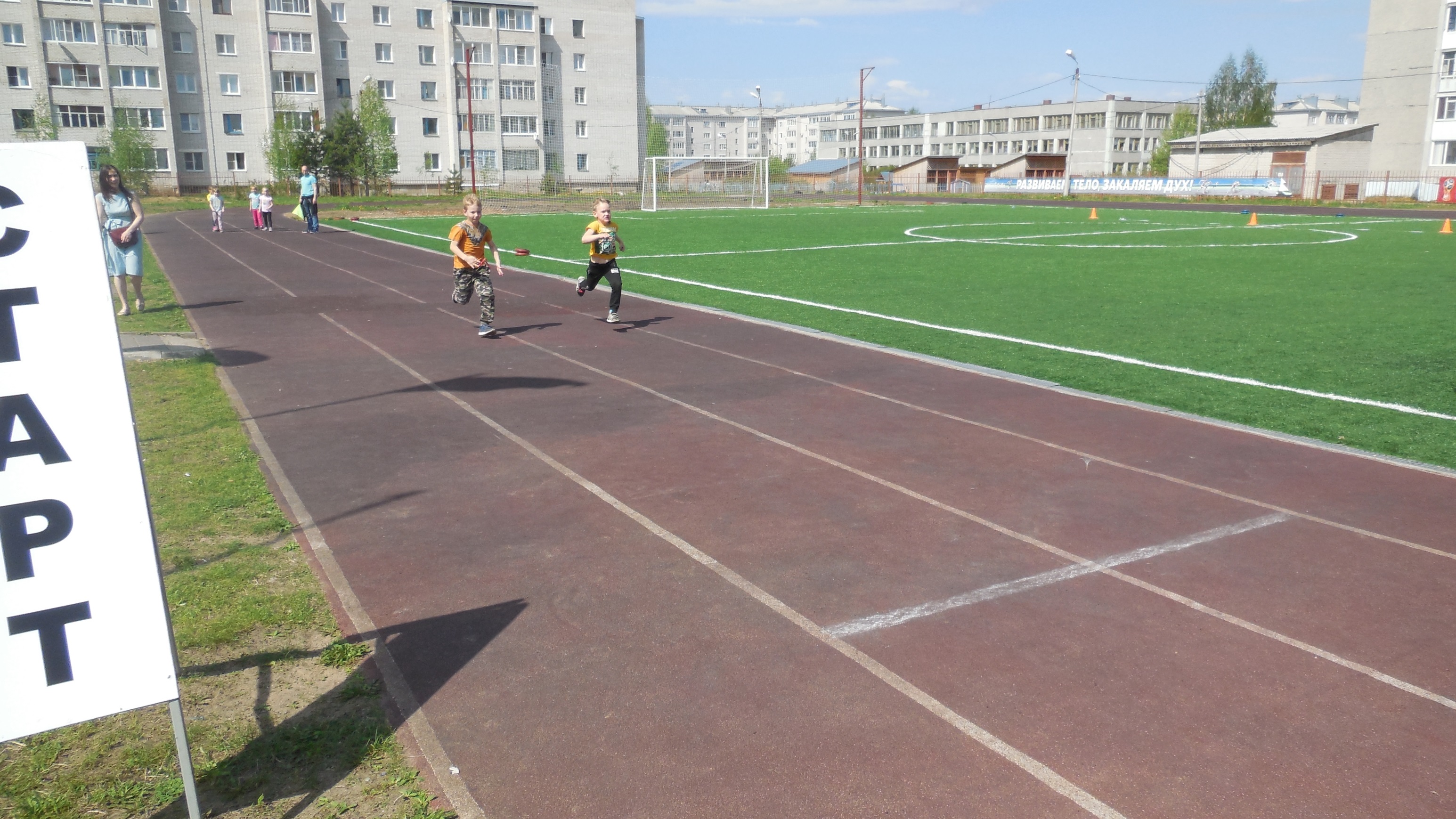 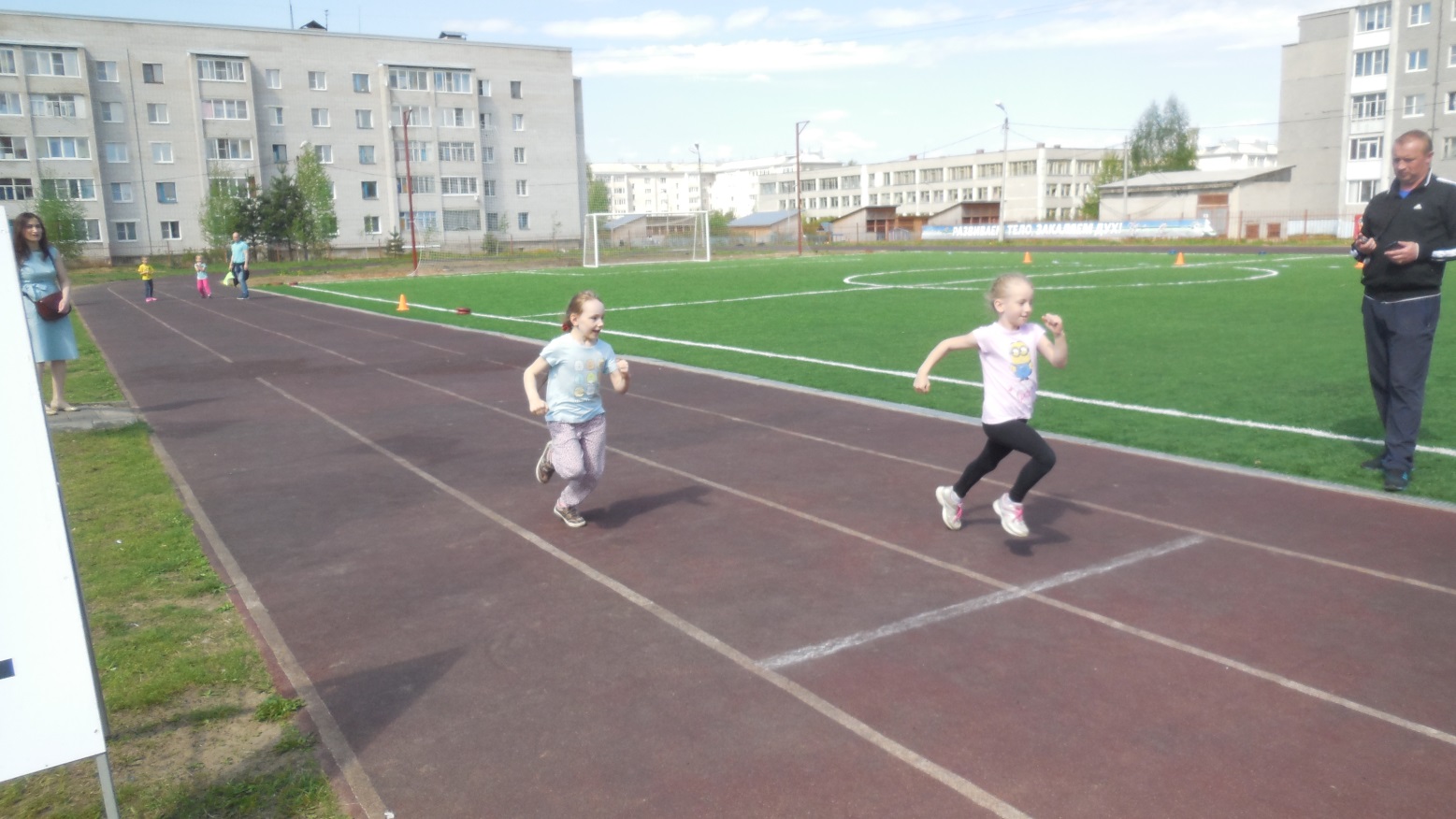 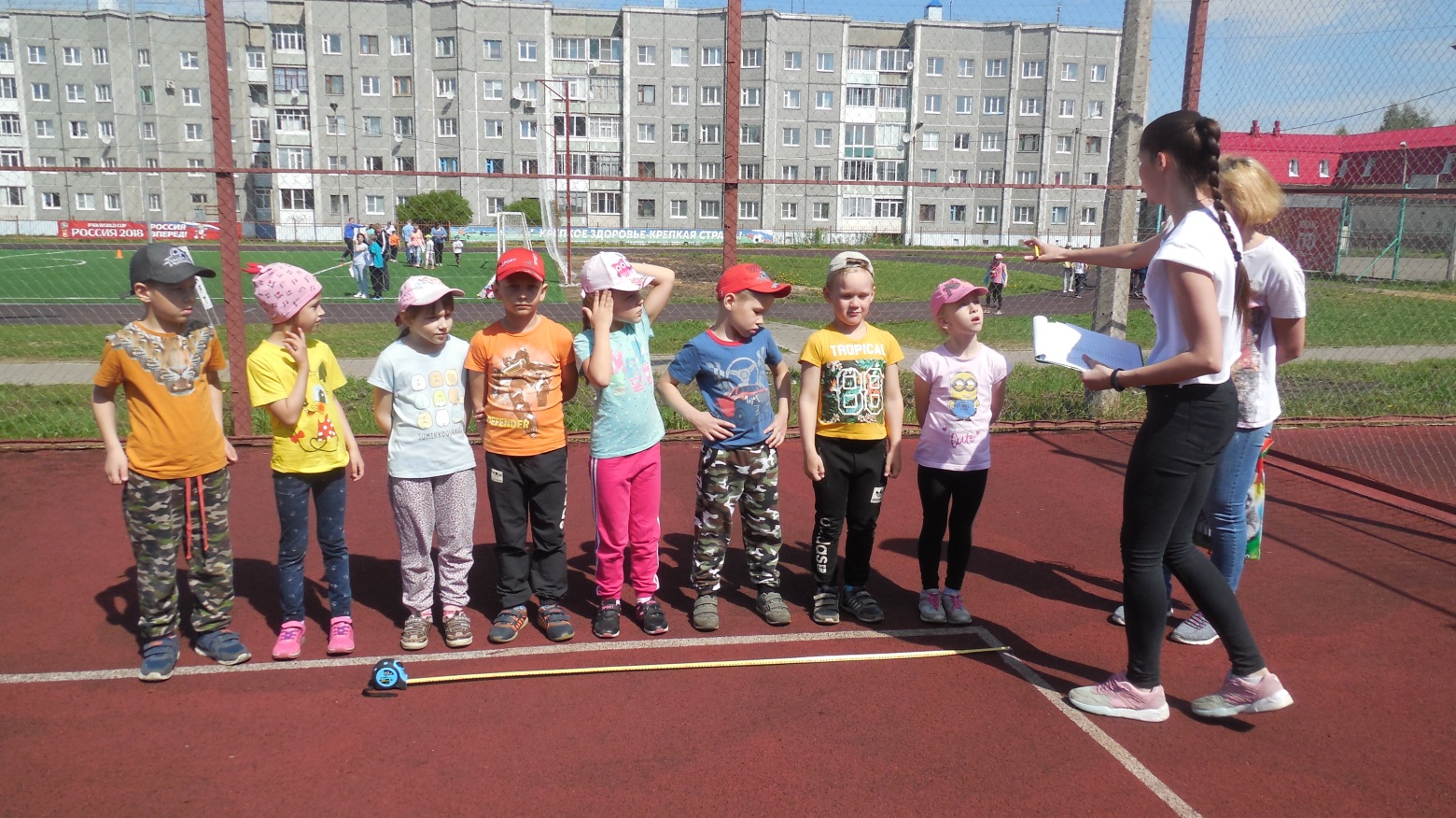 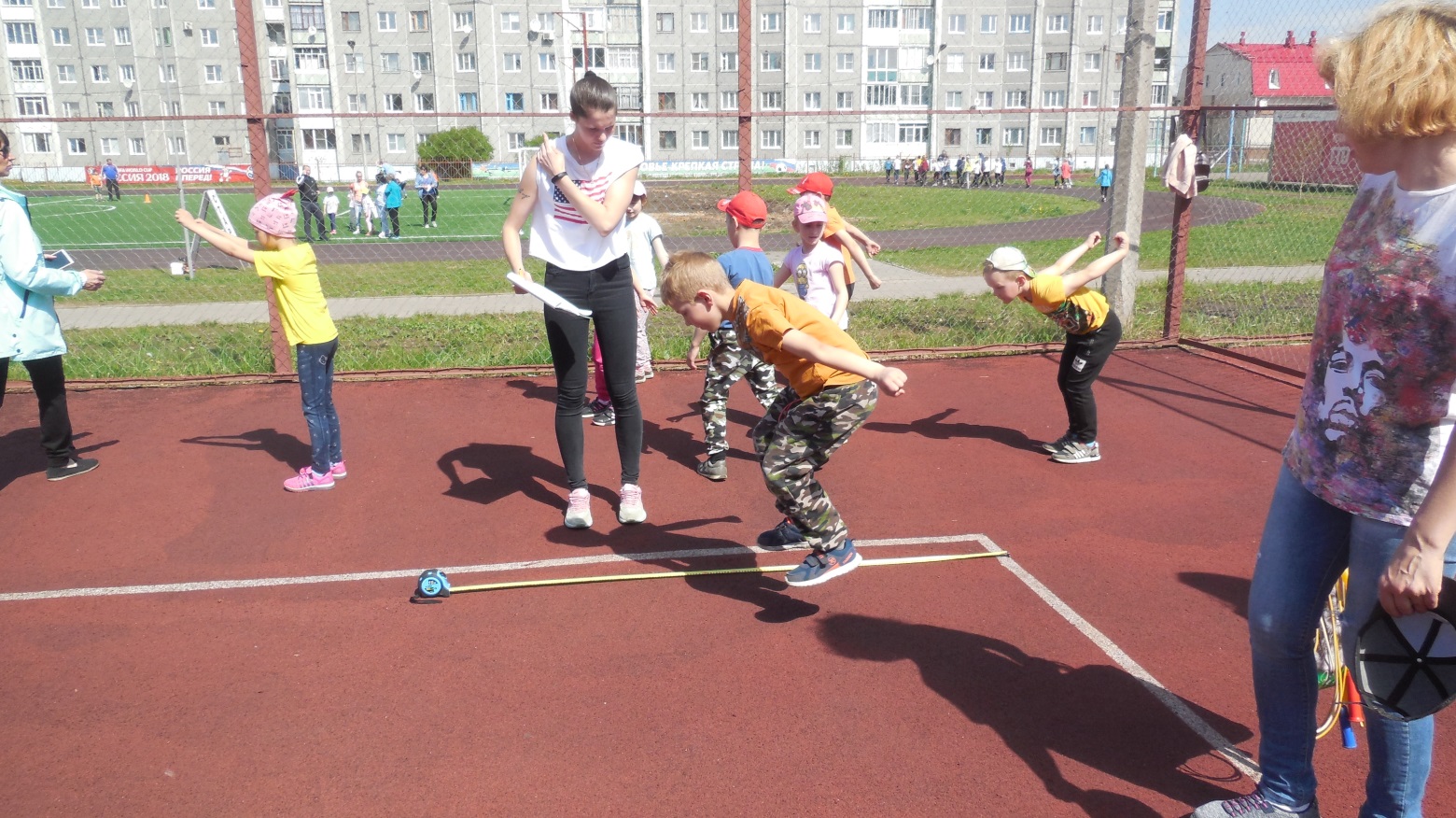 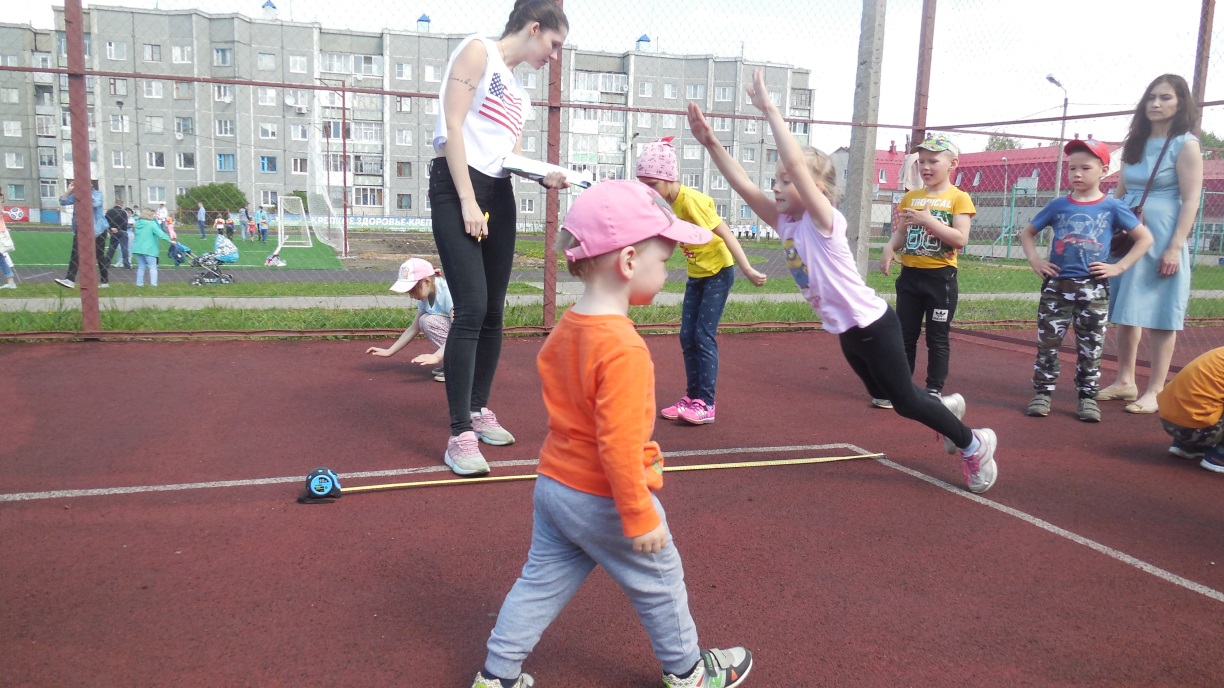 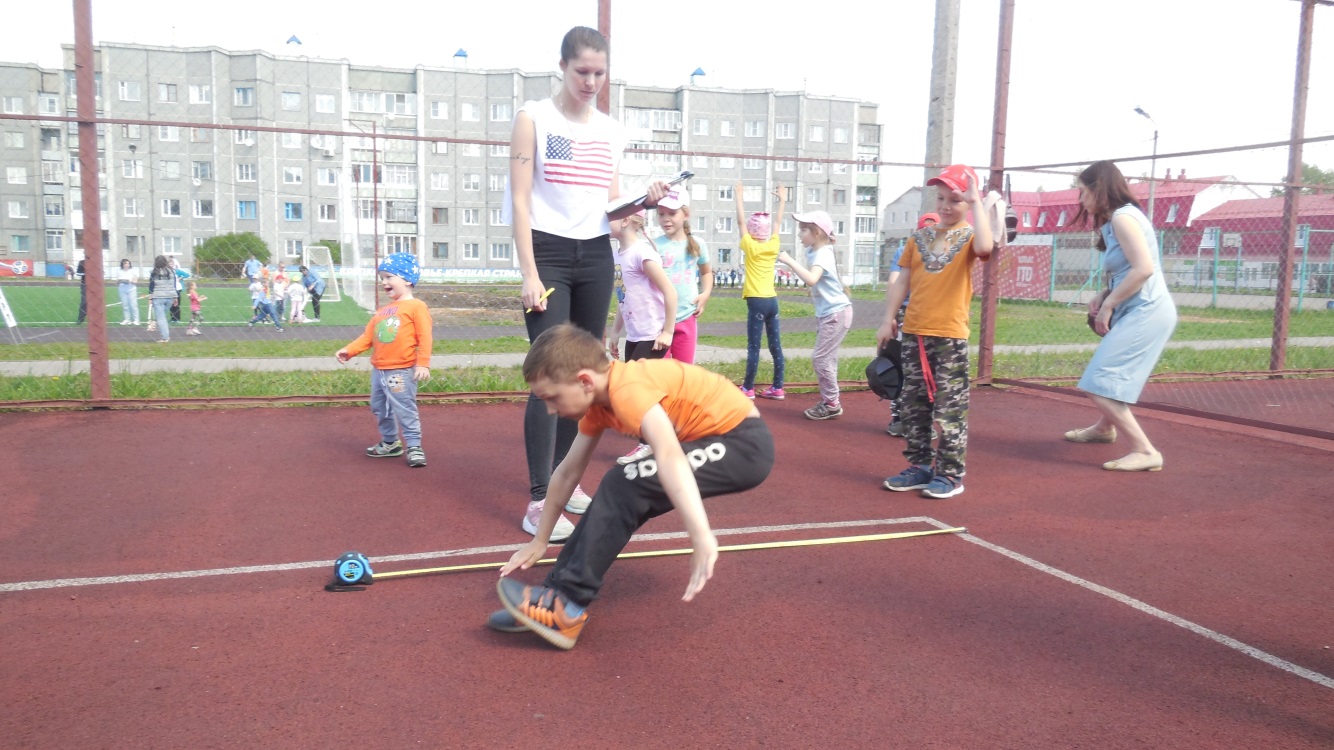 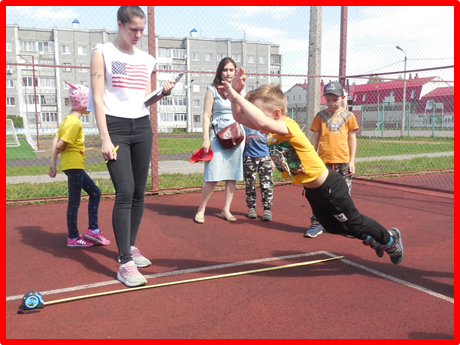 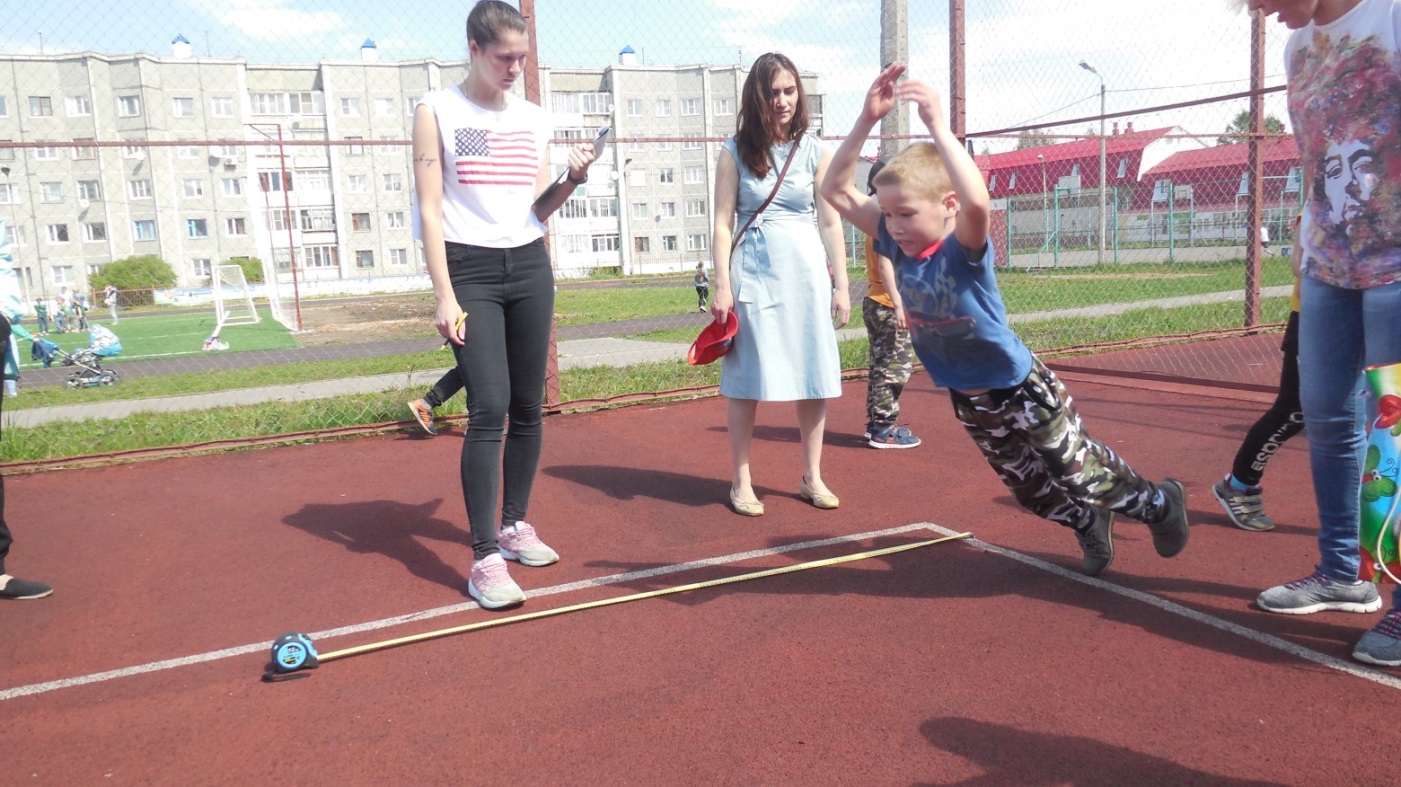 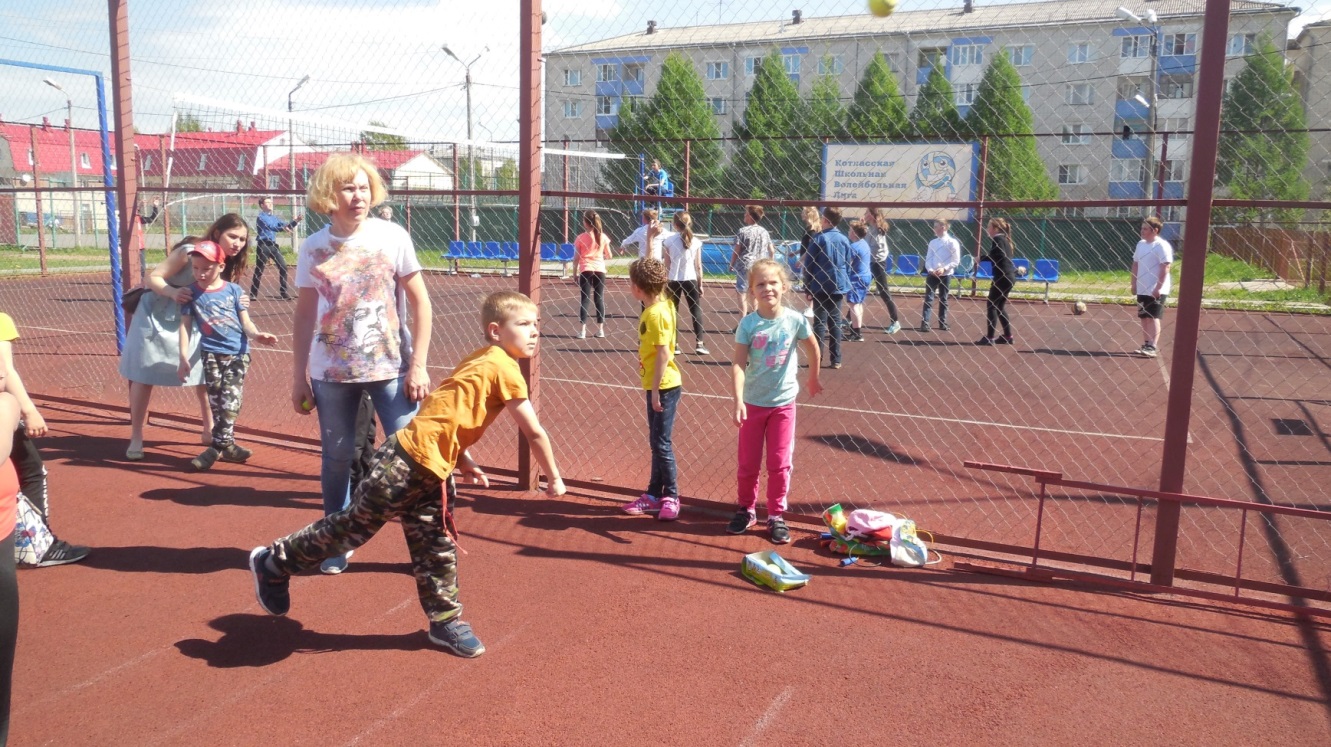 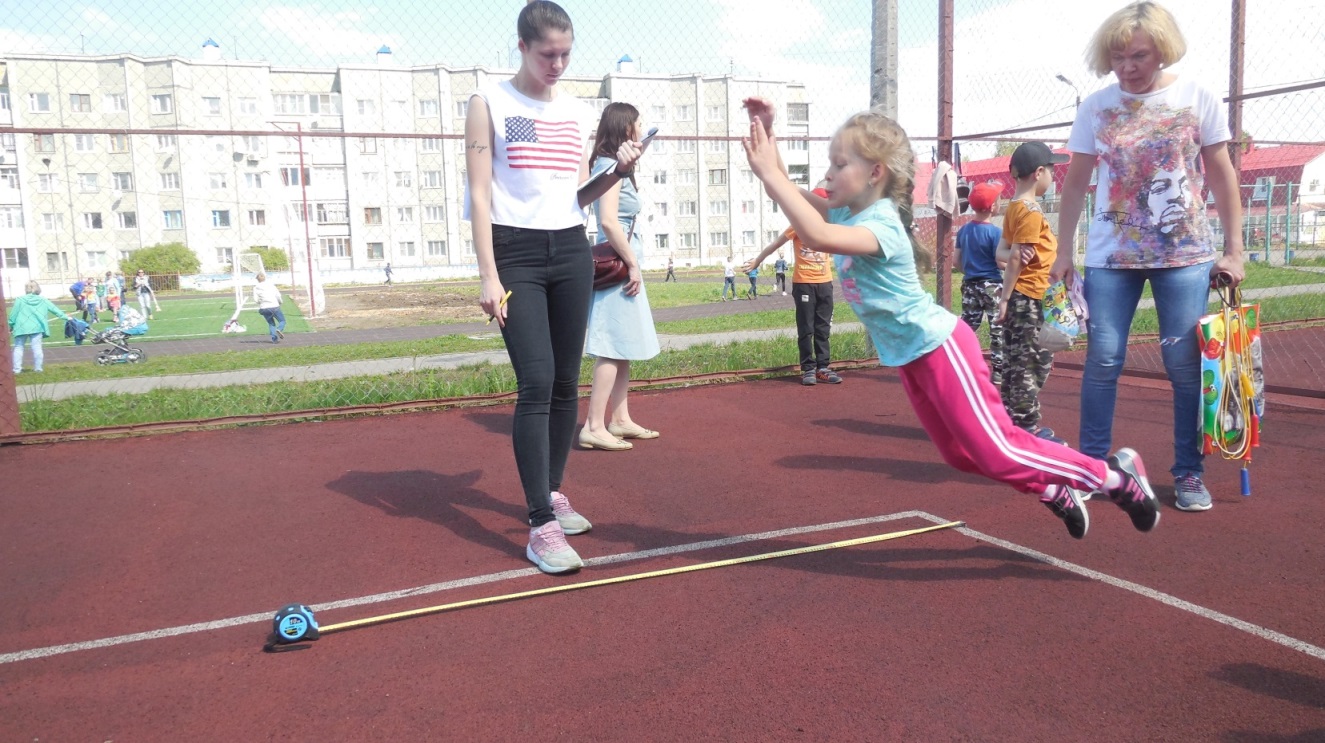 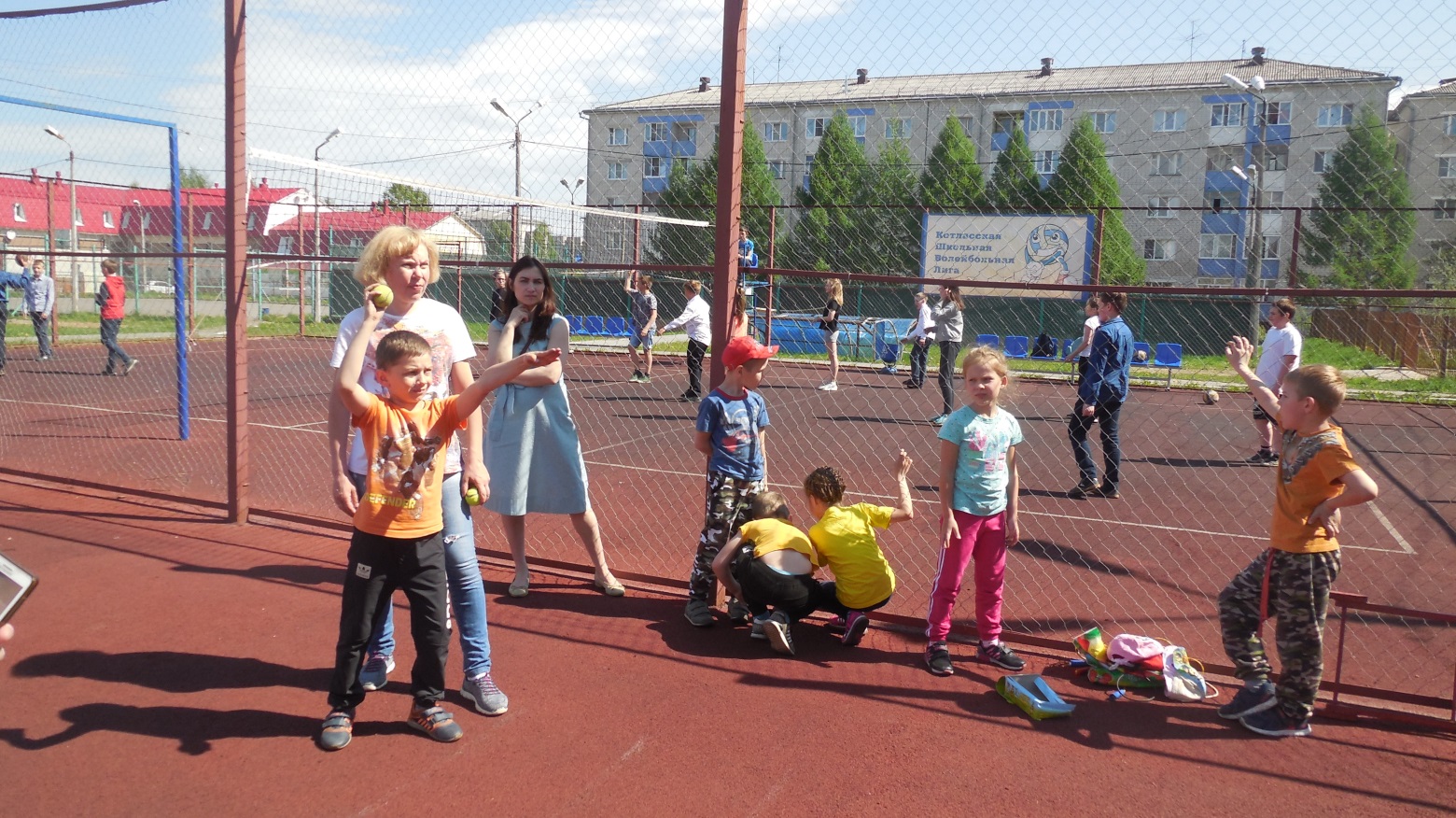 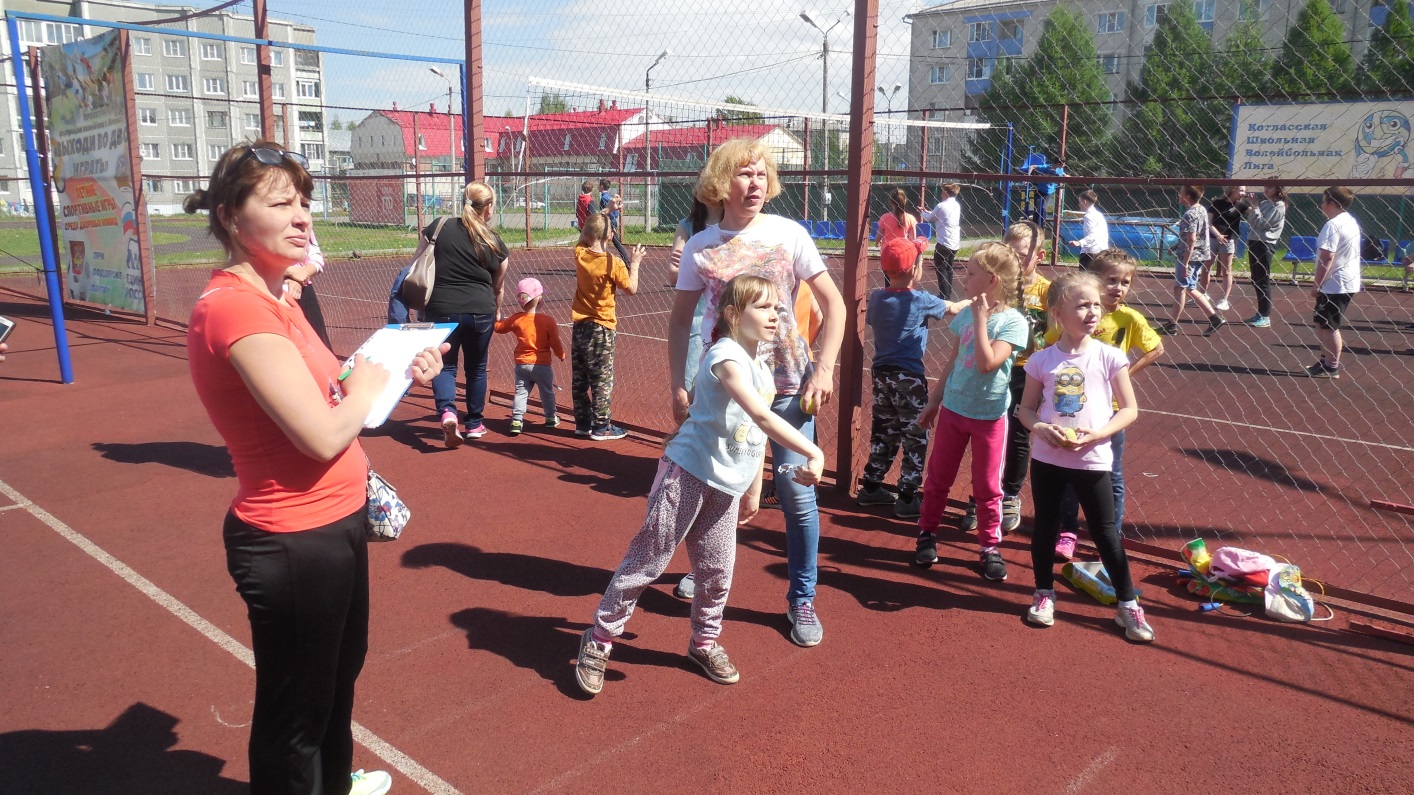 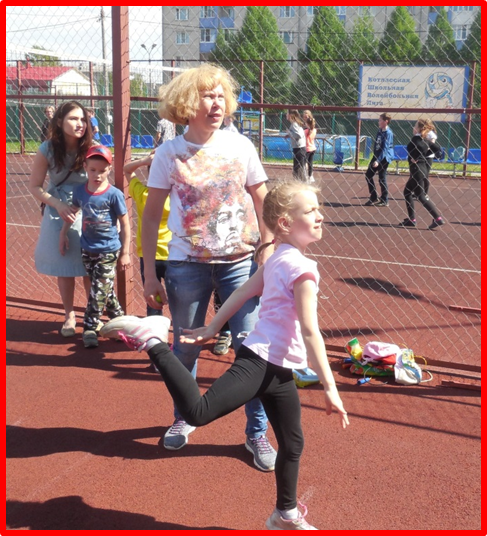 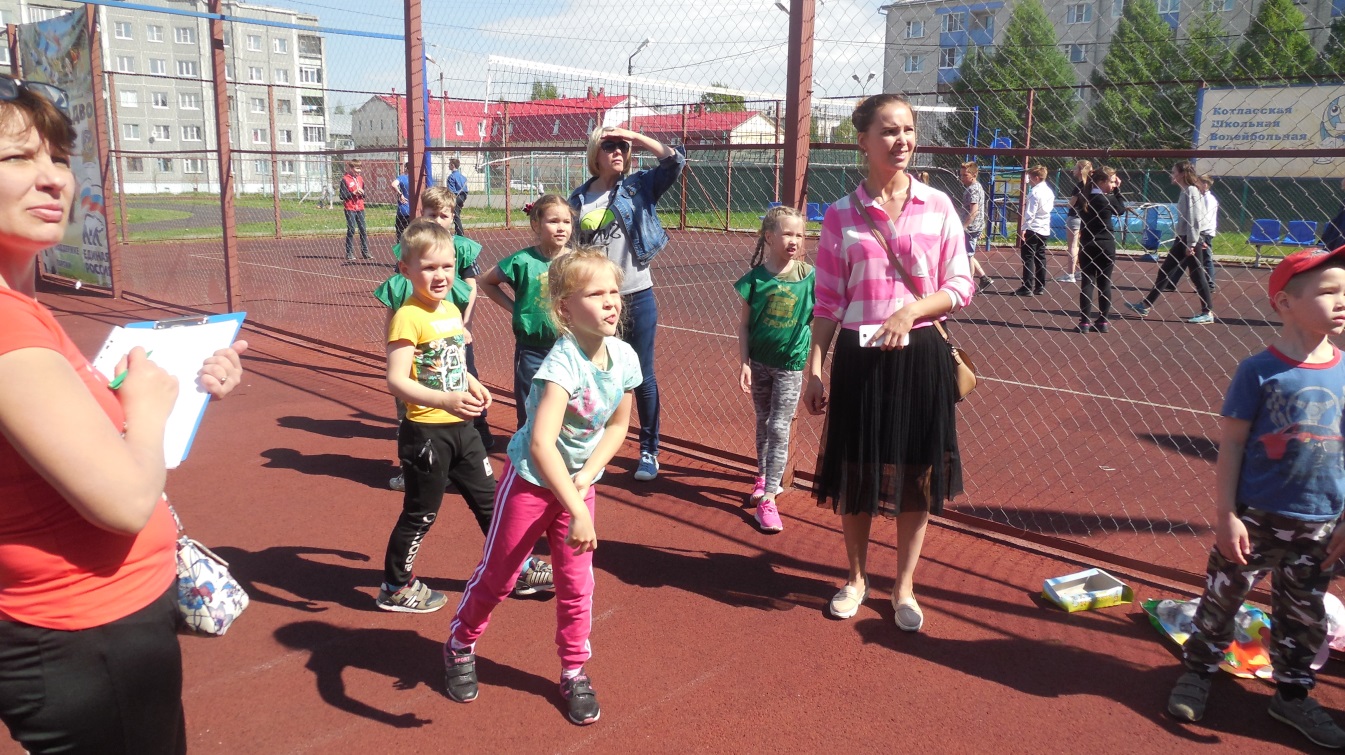 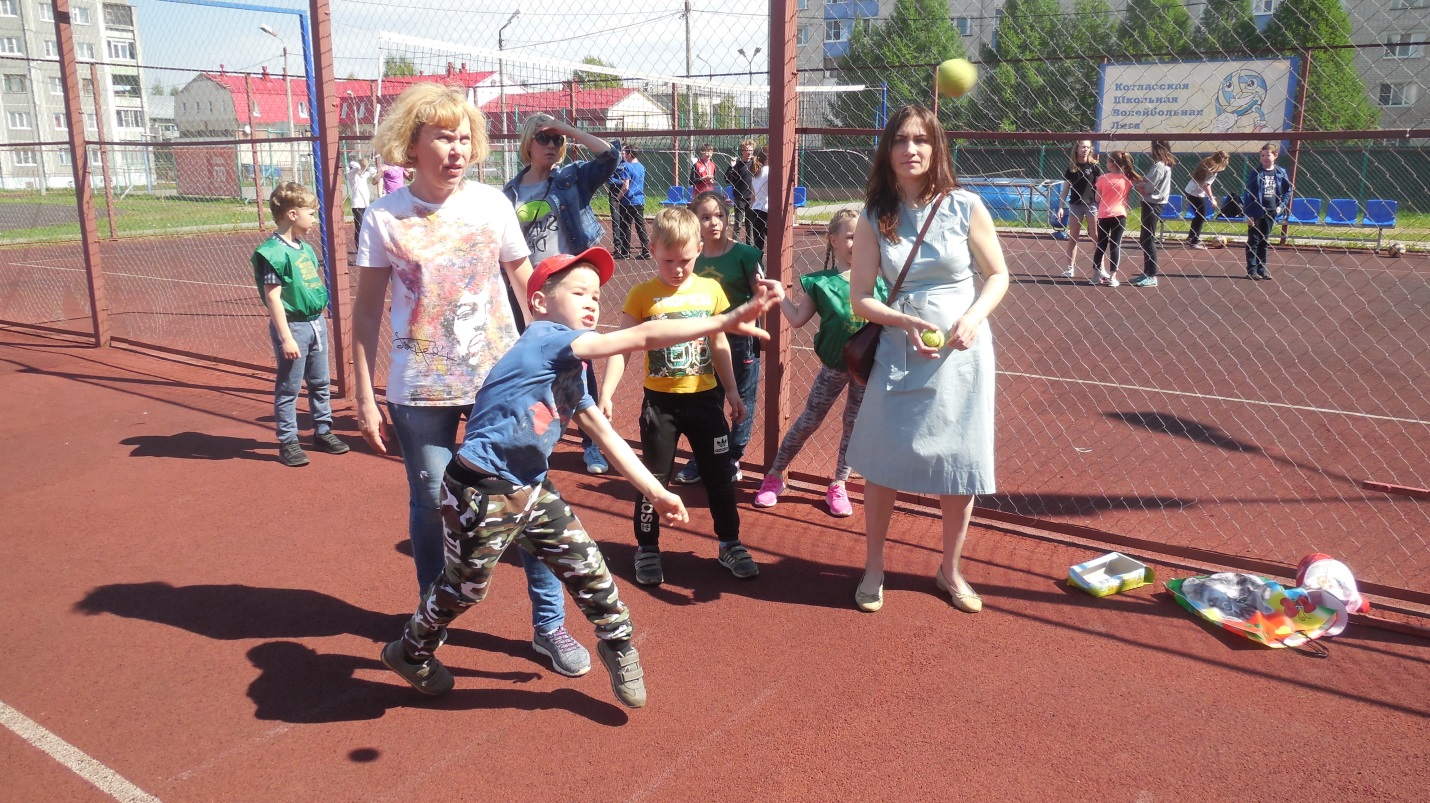 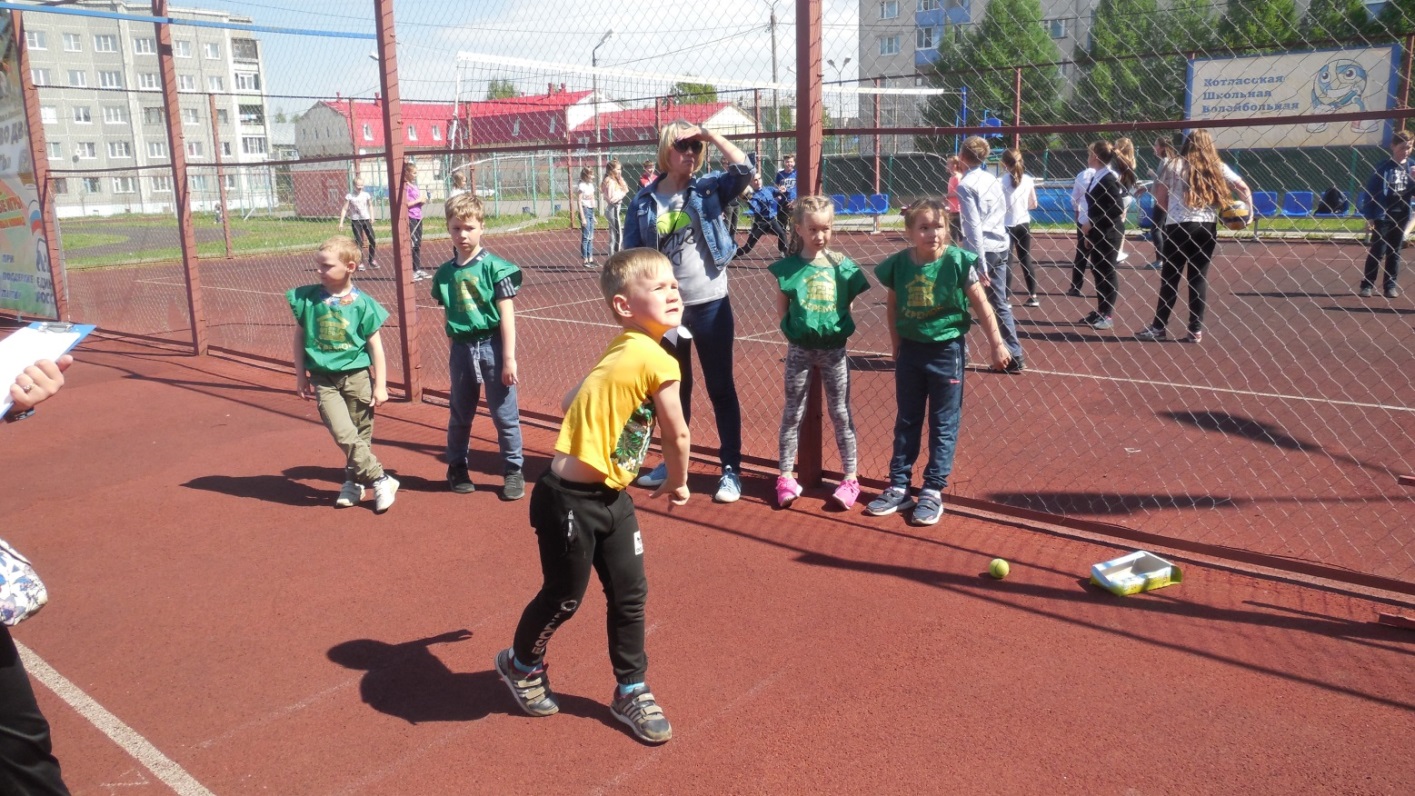 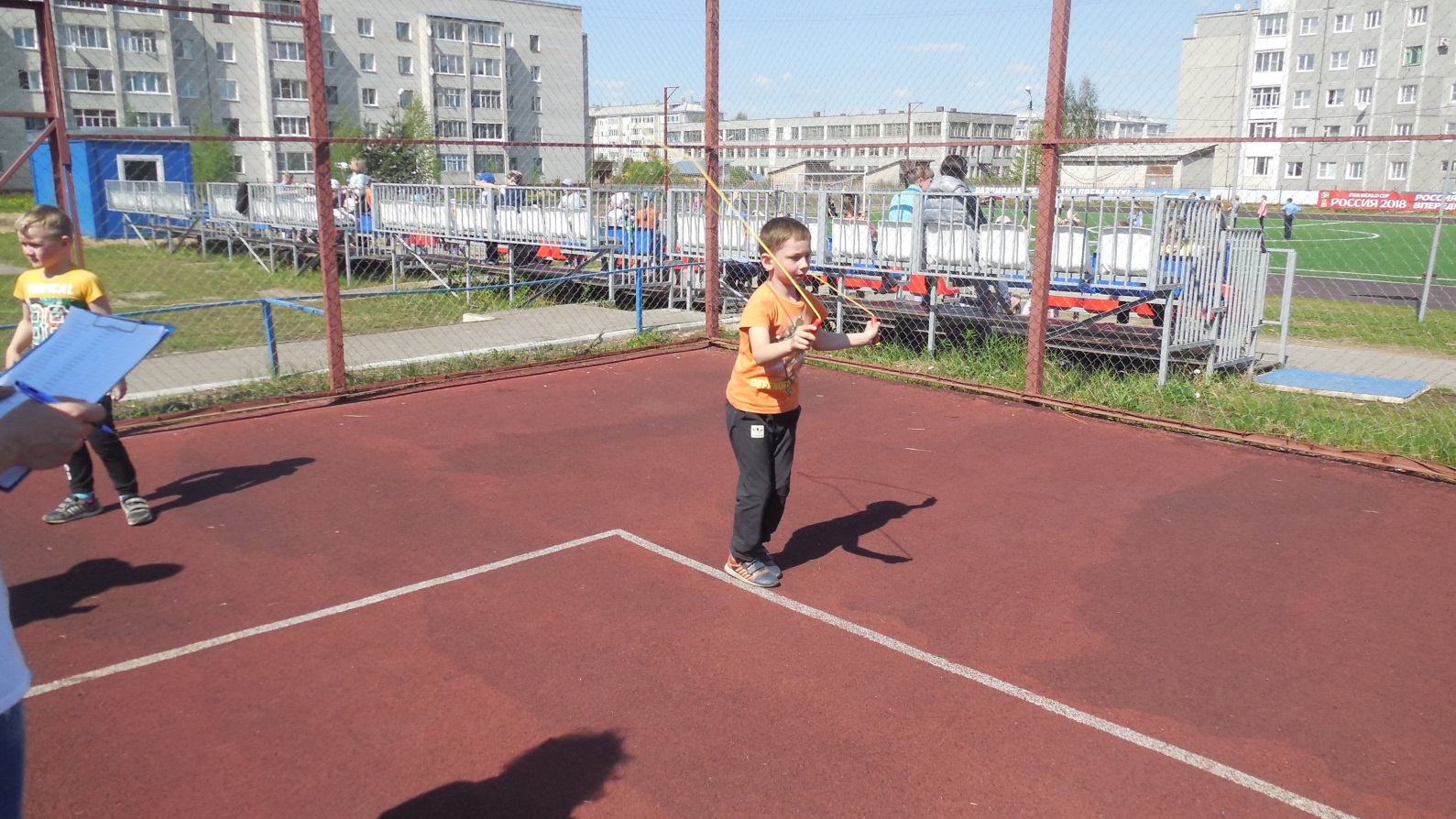 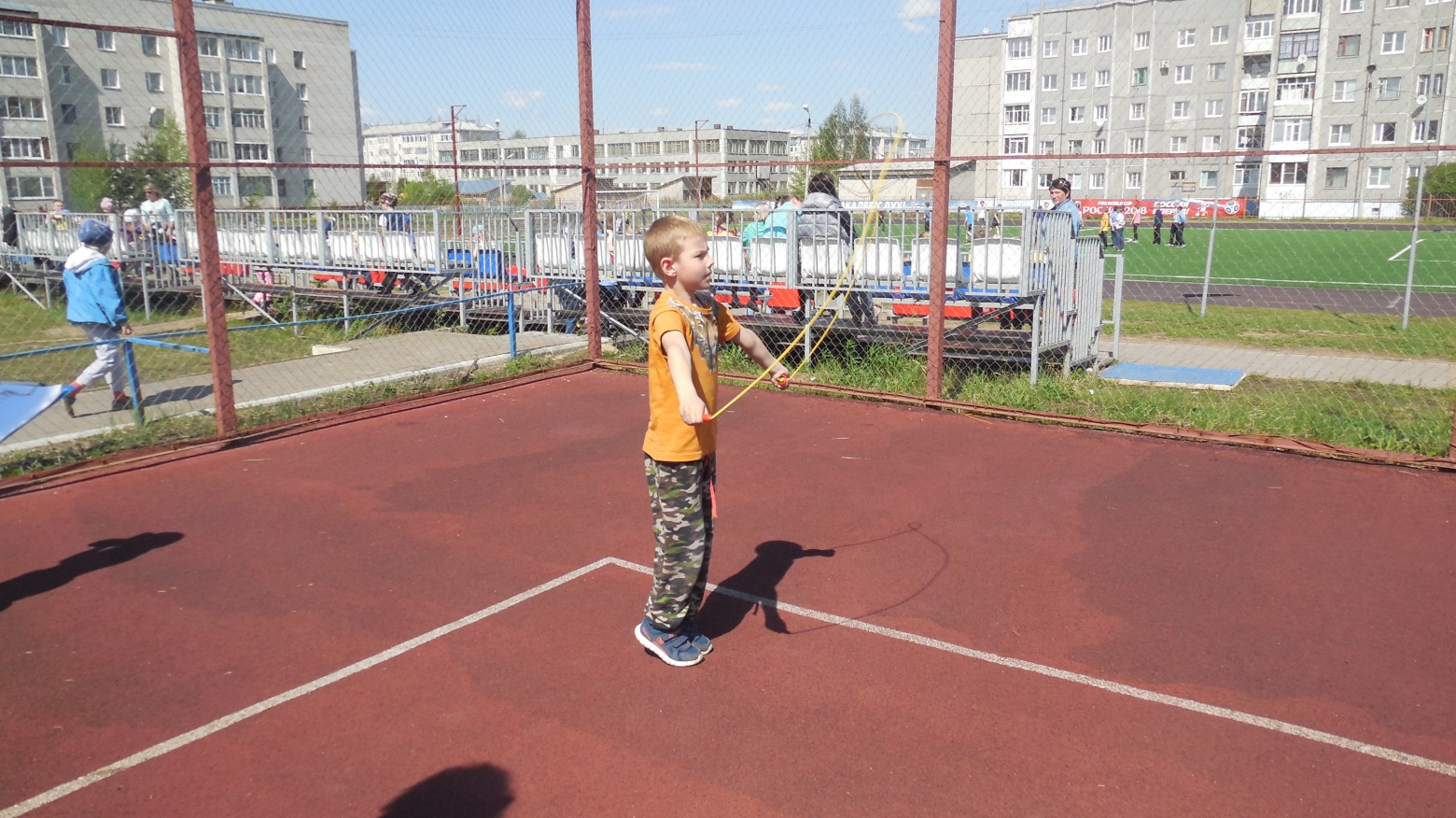 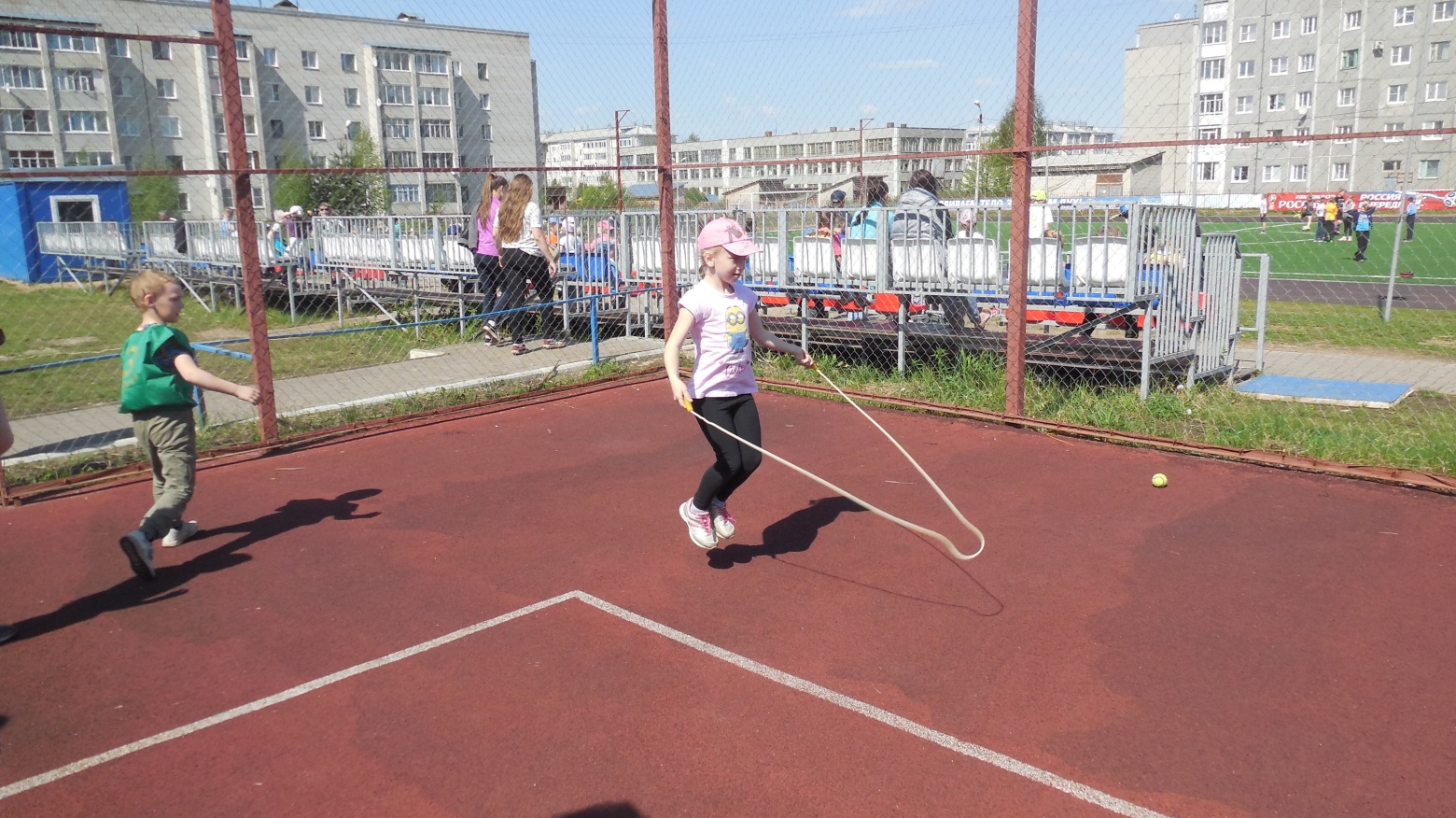 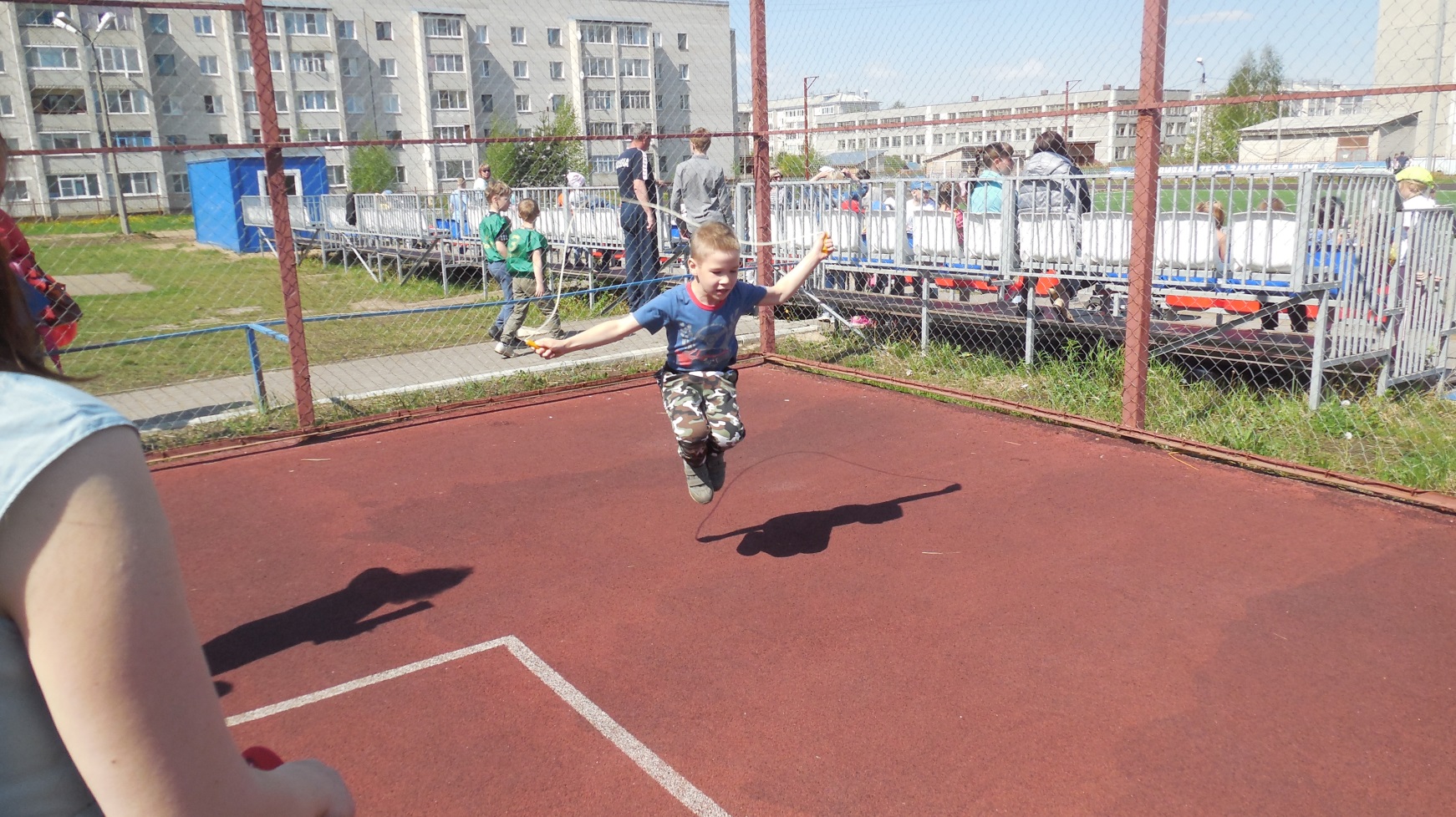 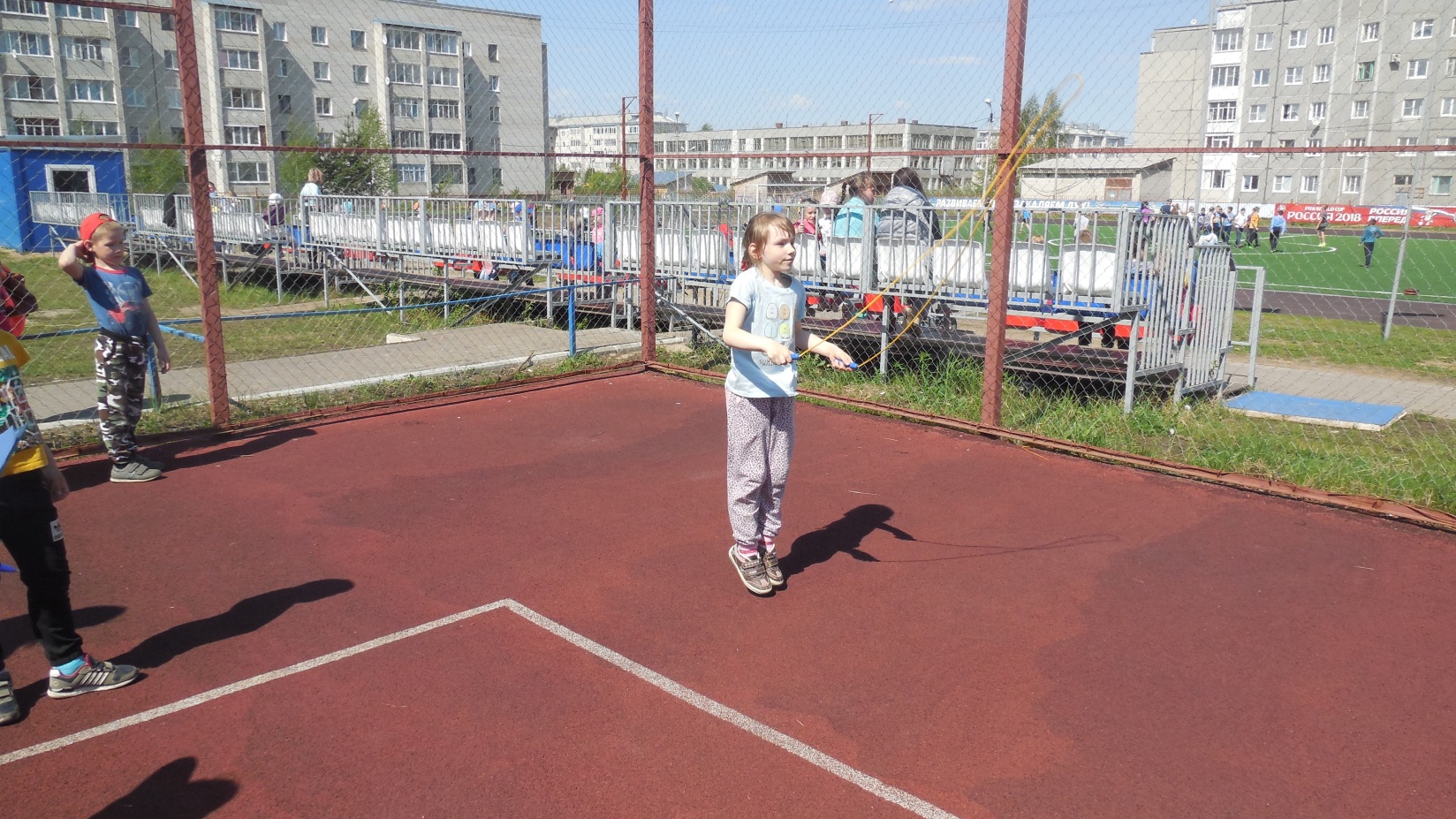 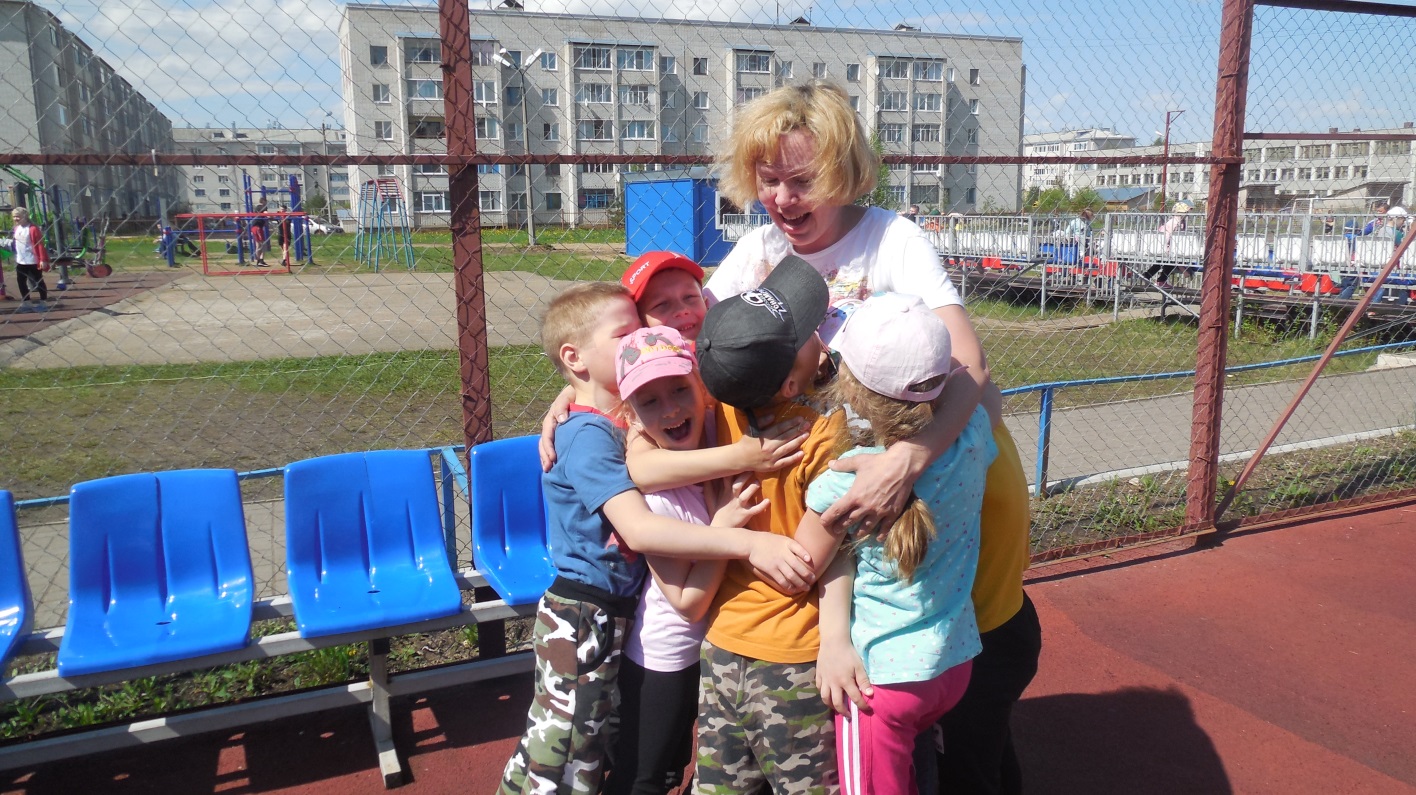 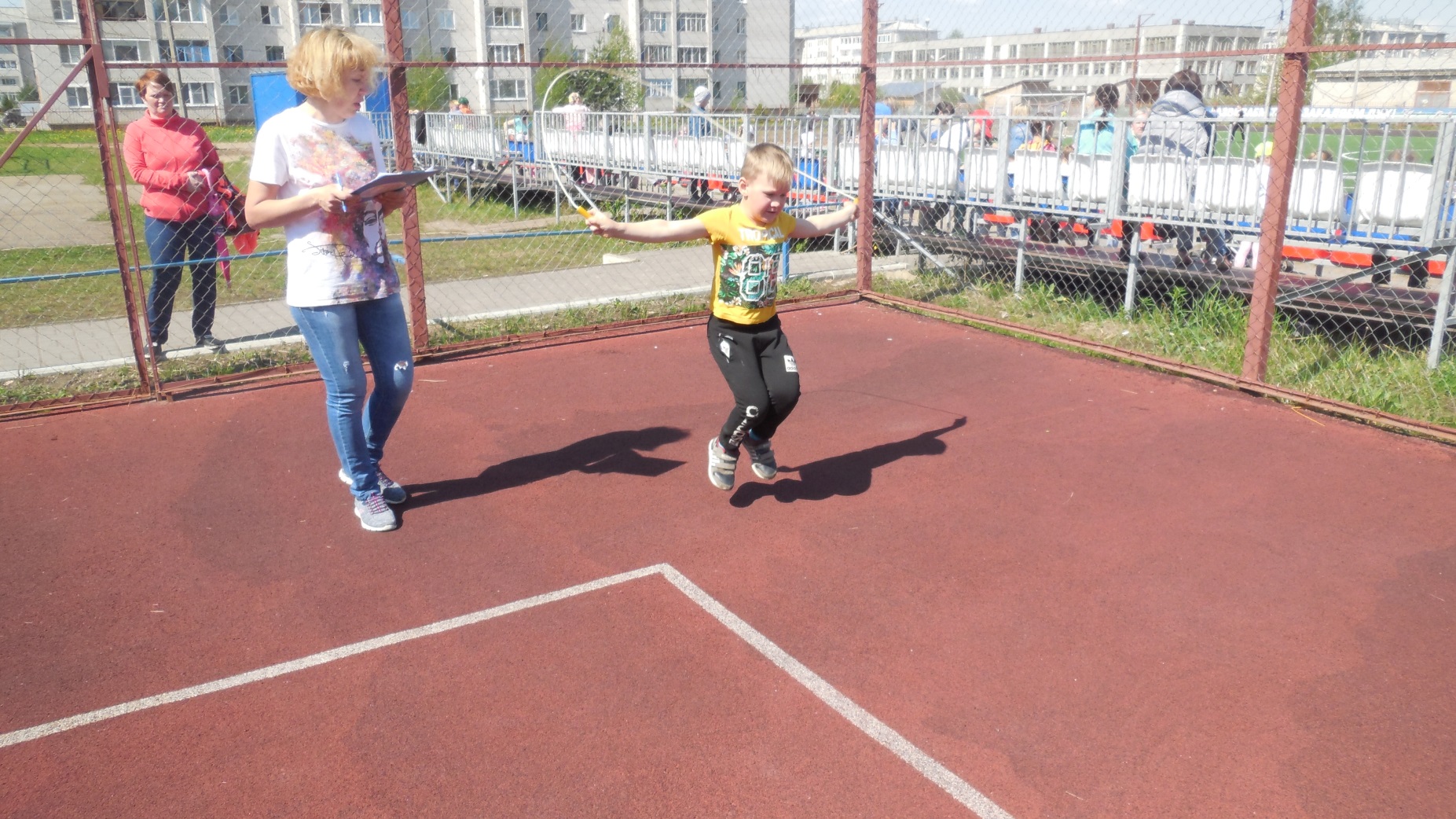 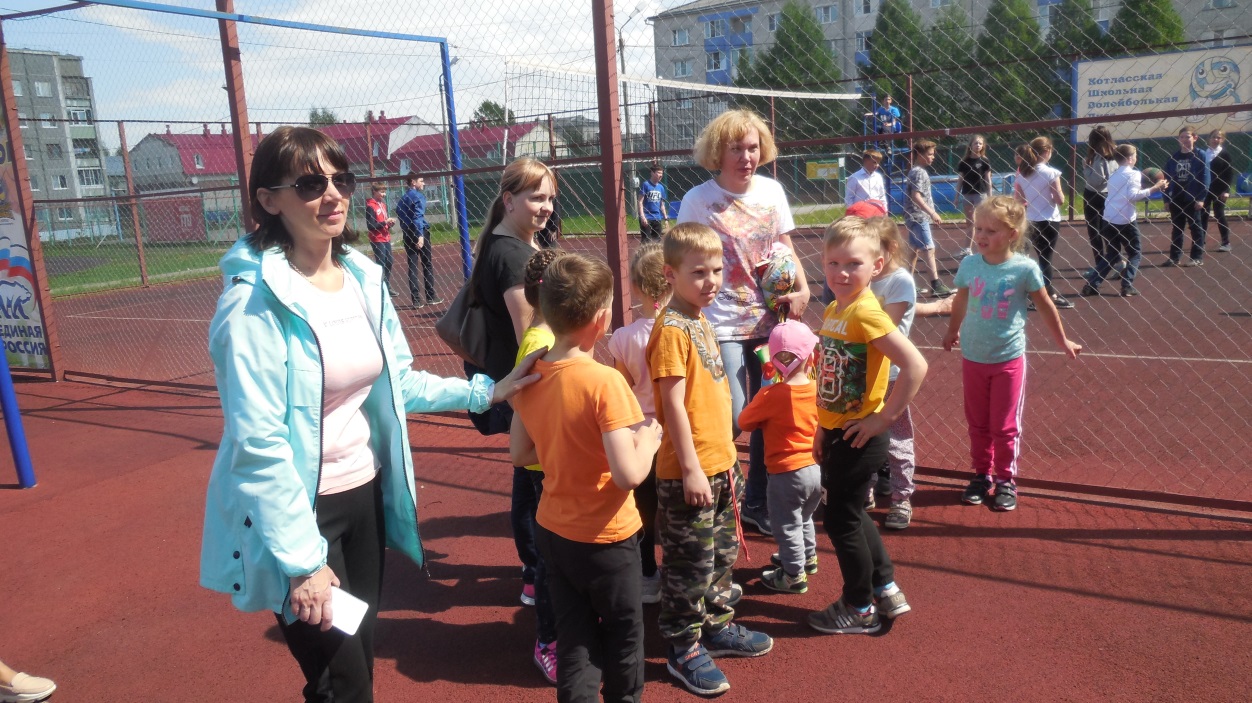 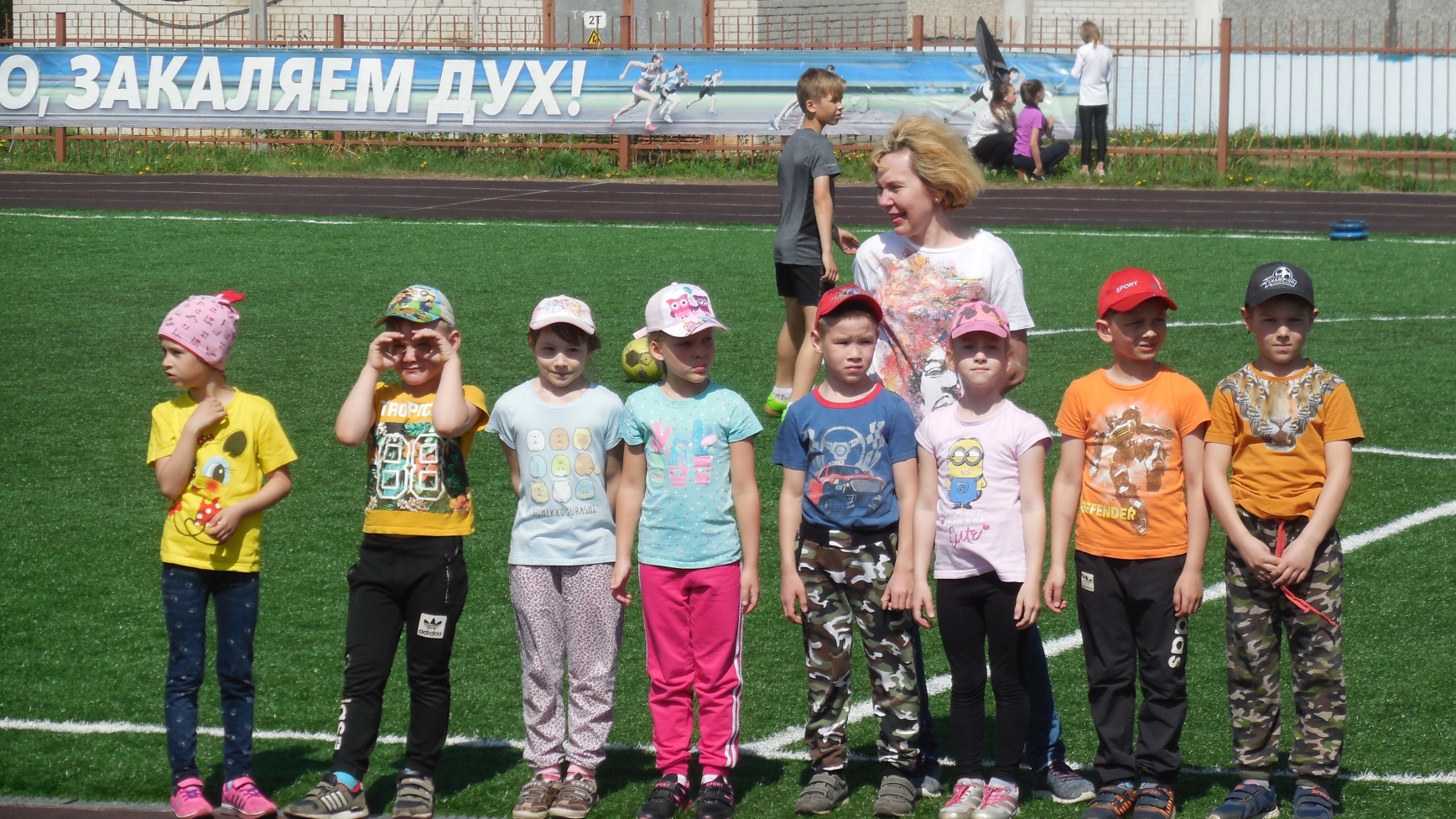 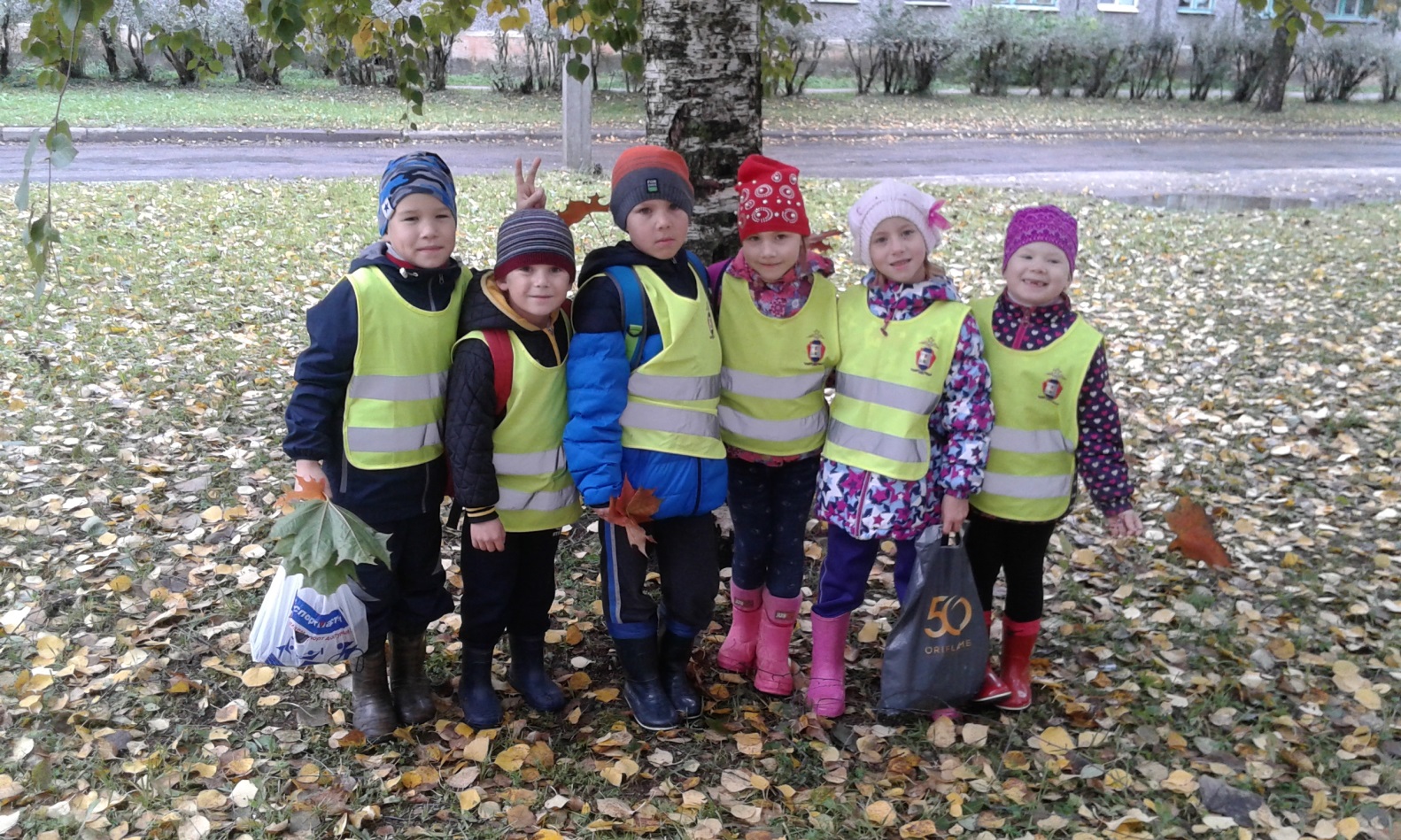 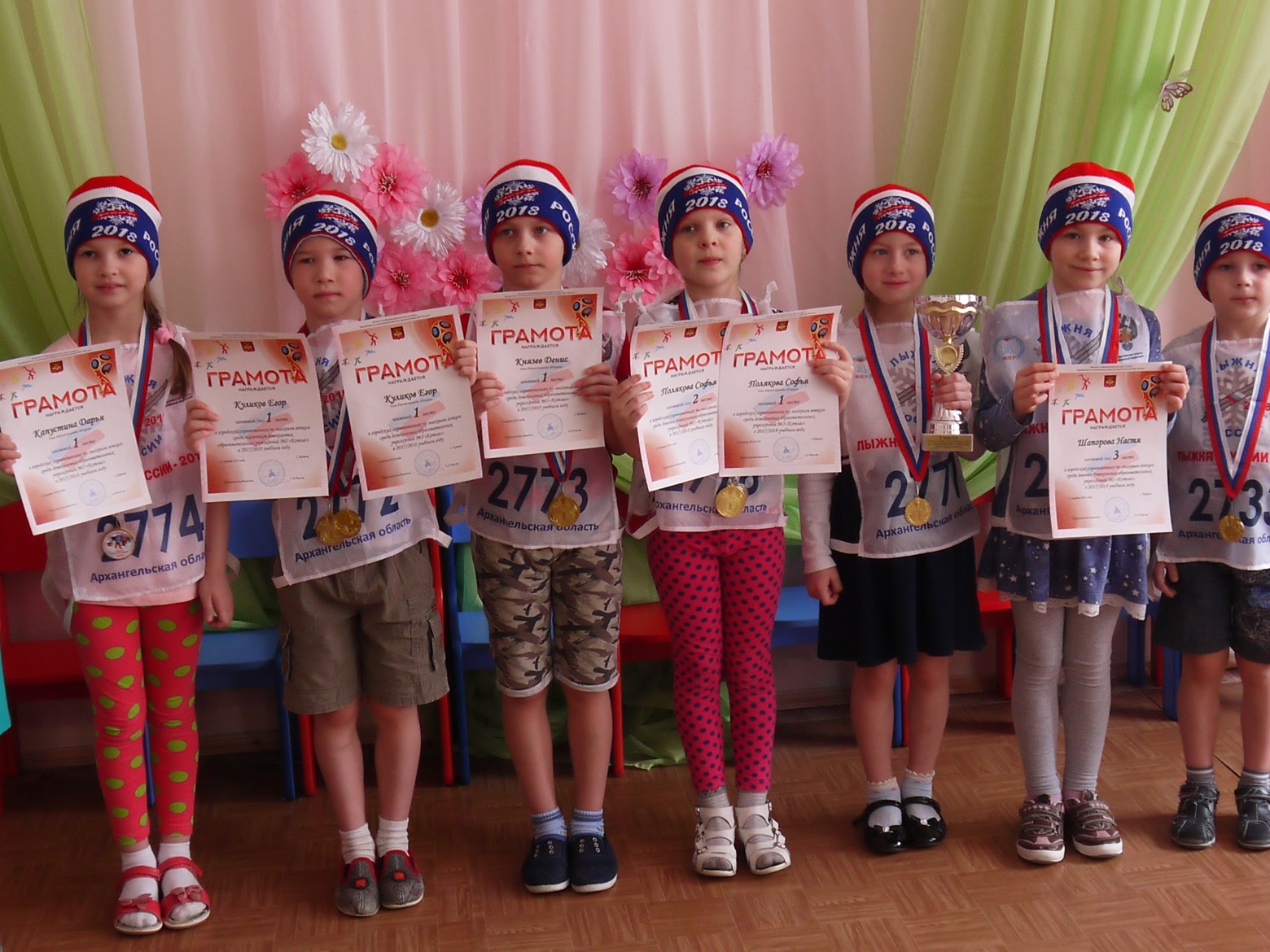 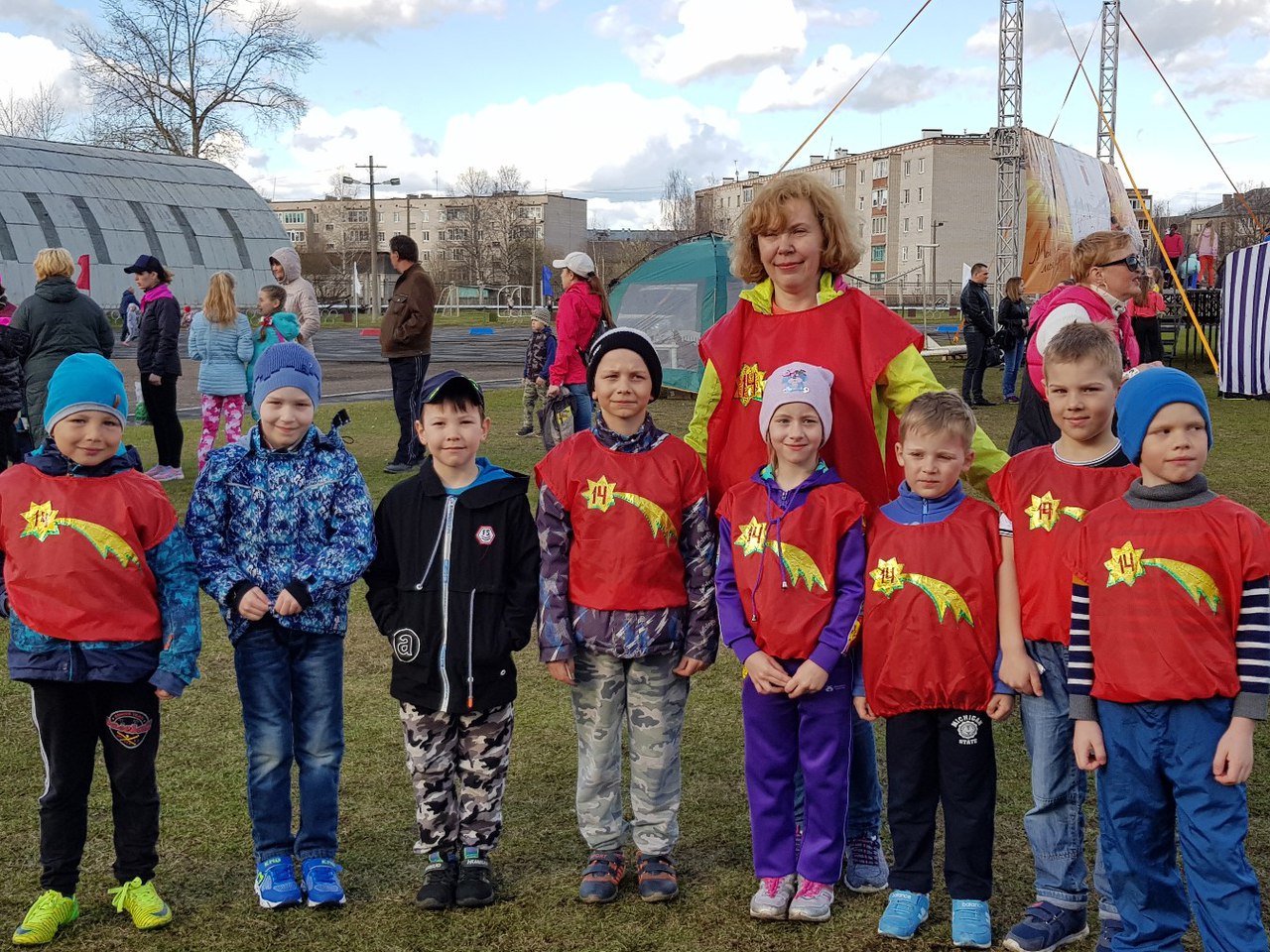 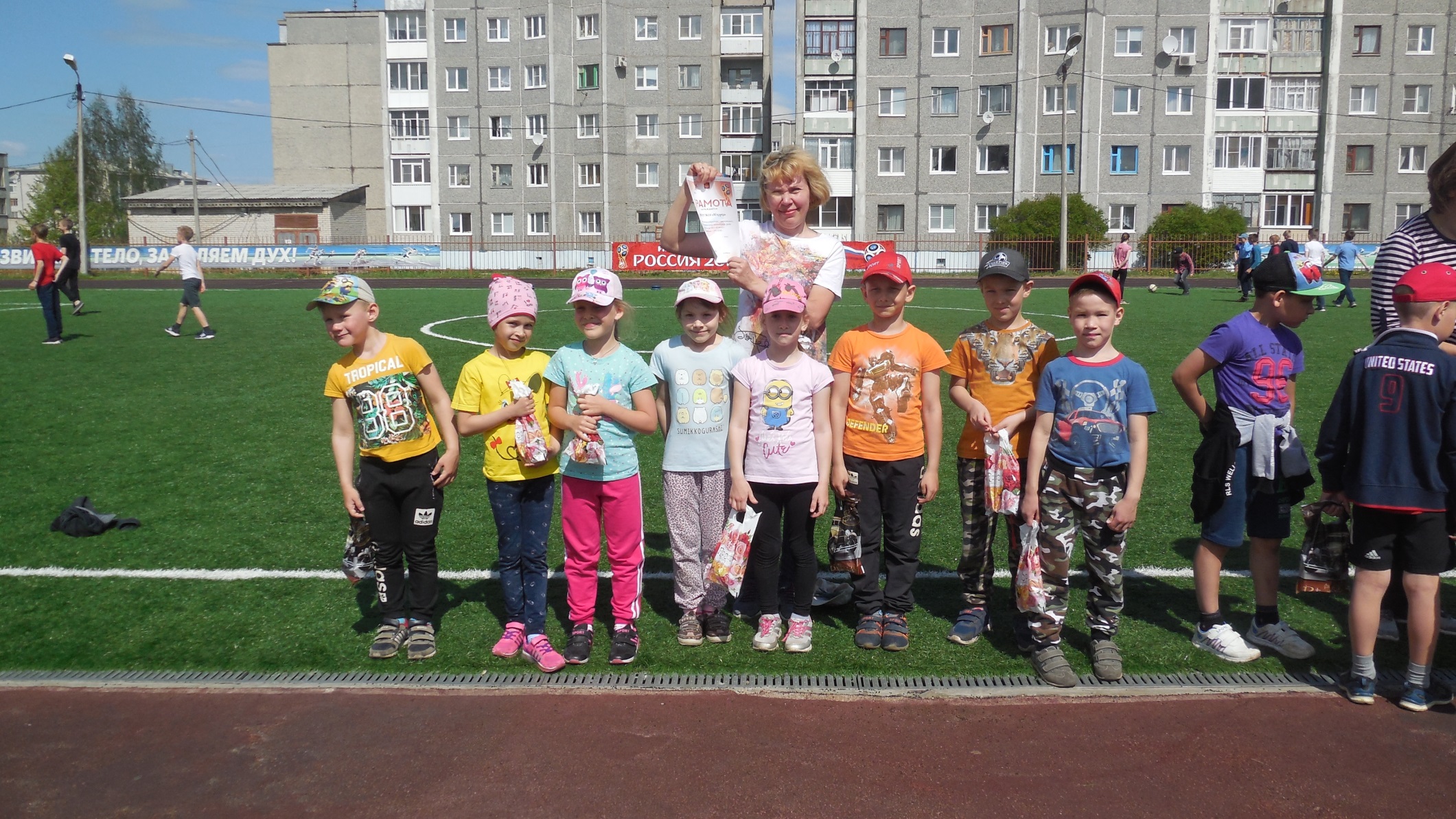 